
     В рамках Месячника оборонно - массовой и спортивной работы в школе  работает лекторская группа из числа активистов школьного музейного кружка «Живая память поколений». Ребята рассказывают о тяжелом периоде немецкой оккупации и  освобождении родного села.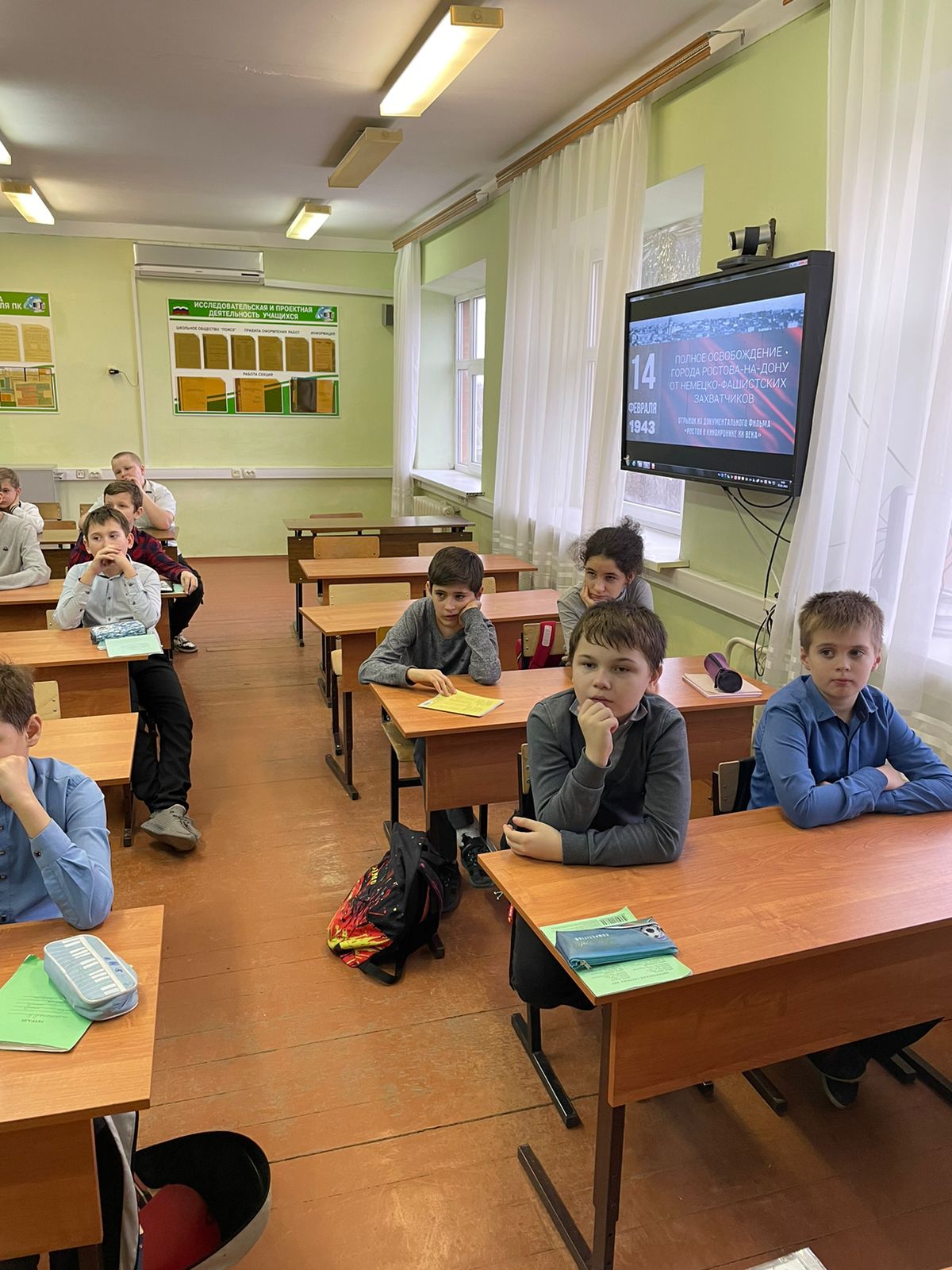 